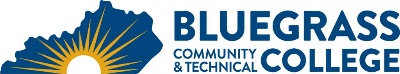 Program Coordinator: Dixie Hayes	E-mail: dixie.hayes@kctcs.edu	Phone: 859-227-1877Program Website: https://bluegrass.kctcs.edu/education-training/program-finder/equine-studies.aspx Student Name:		Student ID: Students need to be at KCTCS placement levels for all coursesNote:  25% of Total Program Credit Hours must be earned at Bluegrass Community and Technical College.Advisor Name:	Advisor Signature: _________________________________________Student Name:	Student Signature: ________________________________________First SemesterCreditsTermGradePrereqs/NotesEQS 103 – Racehorse Care1EQS 104 – Racehorse Care Lab3EQS 110 – Basic Equine Physiology 3EQS 130 – Introduction to the Racing Industry3Technical Elective3Total Semester Credit Hours13Second SemesterCreditsTermGradePrereqs/NotesEQS 111 – Introduction to Riding Racehorses1EQS 112 – Racehorse Riding Skills I4EQS 125 – Equine Nutrition3EQS 200 – Lameness in Racehorses3EQS 240 – Equine Business & Legal Principles3Total Semester Credit Hours14Summer SemesterCreditsTermGradePrereqs/NotesEQS 113 – Racehorse Riding Skills II4Quantitative Reasoning3Recommend MAT 105 (or higher)Total Semester Credit Hours7Third SemesterCreditsTermGradePrereqs/NotesEQS 101 – Introduction to the Thoroughbred3Substitute EQS 115 – Equine Health & MedicationsEQS 212 - Racehorse Riding Principles3EQS 213 – Racehorse Riding Techniques2Substitute EQS 299 – Equine Co-OpENG 101 – Writing I3Technical Elective3Total Semester Credit Hours14Fourth SemesterCreditsTermGradePrereqs/NotesNatural Science Gen Ed3Social / Behavioral Science Gen Ed3Heritage / Humanities Gen Ed3Computer Literacy Gen Ed3EQS 215 – Life Skills for Jockeys3Substitute EQM 120 – Intro to Com BreedingTotal Semester Credit Hours15Total Credential Hours63Approved ElectivesApproved ElectivesEQM 120Introduction to Commercial BreedingEQS 118Equine BloodstockEQS 121Introduction to Breaking & TrainingEQS 123Breaking & Prepping Two-Year-OldsEQS 115Equine Health & MedicationEQS 299Equine Cooperative EducationBAS 120Personal FinanceBAS 160Introduction to BusinessSPA 101Elementary Spanish I